מענק שיפוץ וציוד לסטודיו זוזו – ביחד לחיים בריאיםעודכן בתאריך : 03.09.23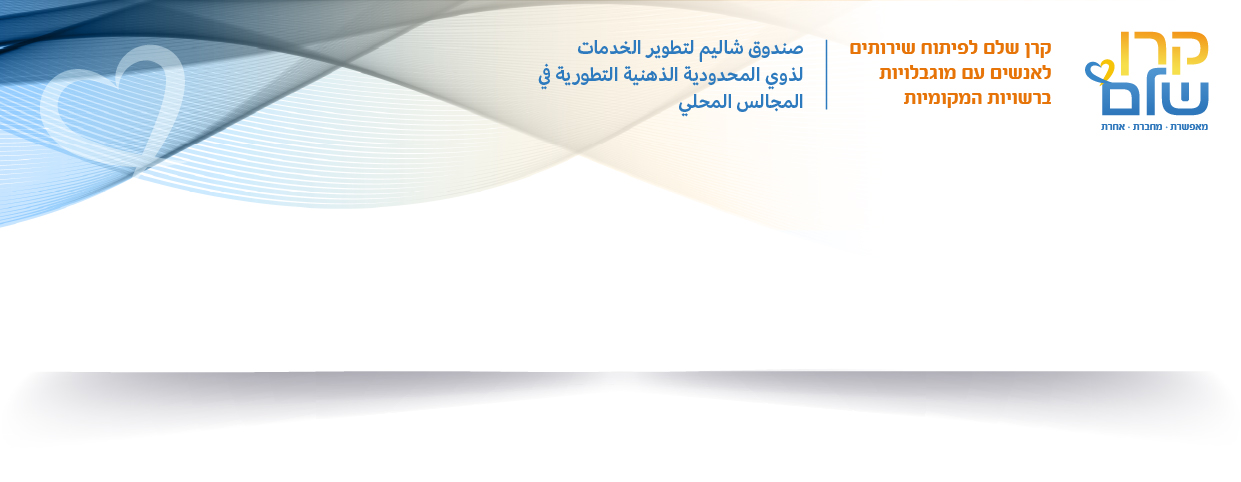 הנדון : מכתב הצהרה אודות קיומם של אישורים רפואיים לביצוע פעילות ספורטיבית עבור  לפחות 75%  מהאנשים מקבלי השרות במסגרת שם המסגרת : שם מנהל/ת המסגרת :שם הארגון :אנו מתחייבים ומצהירים כלפי הקרן כי קיימים אישורים רפואיים לפעילות ספורטיבית של לפחות 75% מהאנשים המקבלים שירות במסגרת. ידוע לנו כי זהו תנאי להעברת כספי מענק הקרן למענק "זוזו - ביחד לחיים בריאים". חתימת מנהל/ת המסגרת : ___________________________תאריך : ________________________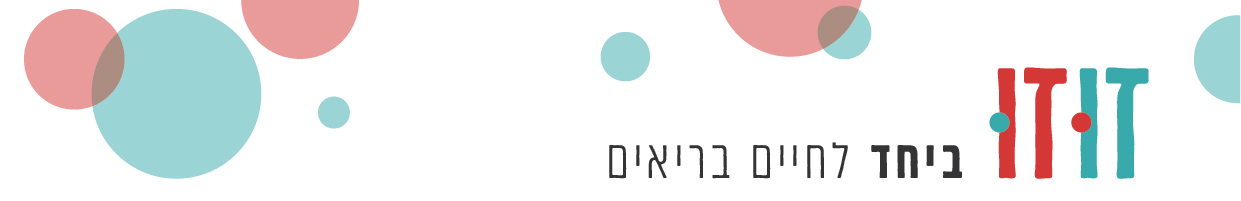 